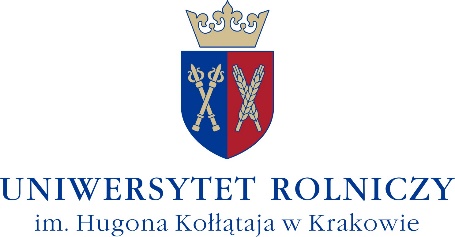 Załącznik nr 1do Zarządzenia Rektora Nr 16/2023z dnia 20 lutego 2023 rokuWZÓR OGŁOSZENIA Data ogłoszenia konkursuco najmniej 30 dni przed zakończeniem naboruOrganizator konkursuProrektor, Dziekan, DyrektorAdres uczelniAleja Mickiewicza 21, 31-120 KrakówStanowisko / grupa pracownikówstanowisko np. profesor/badawczy, badawczo-dydaktyczny, dydaktycznyJednostka (miejsce wykonywania pracy)Należy wpisać nazwę: wydziału, katedra, jednostka, adres miejsca wykonywania pracyDziedzinanie dotyczy grupy pracowników dydaktycznychDyscyplinanie dotyczy grupy pracowników dydaktycznychLiczba etatówForma zatrudnienianp. umowa o pracęWymiar czasu pracypełny etat, niepełny etat np. 3/4Planowany okres zatrudnienianp. umowa na czas określony, nieokreślony, (czas trwania projektu od do)Przewidywany termin rozpoczęcia pracynp. od semestru zimowego lub semestru letniego, nie dotyczy zatrudnienia w projekcieWynagrodzenie Regulaminu wynagradzania URK zał.1, https://urk.edu.pl/zasoby/23/zr_8_1_1_2020.pdf;Rozporządzenie w sprawie wysokości minimalnego miesięcznego wynagrodzenia zasadniczego dla profesora w uczelni publicznejhttps://www.dziennikustaw.gov.pl/D2023000001601.pdfKryteria kwalifikacyjnedo konkursu mogą przystąpić osoby, które spełniają wymogi określone w art. 113, 116 ust. 2 pkt 3) Ustawy z dnia 20 lipca 2018 r. Prawo o szkolnictwie wyższym i nauce https://urk.edu.pl/zasoby/77/oswiadczenie_nauczyciela_art_113.docoraz zgodnie ze Statutem UR odpowiadają następującym kryteriom kwalifikacyjnym:https://bip.malopolska.pl/urkrakow,a,2218877,statut-uniwersytetu-rolniczego-im-hugona-kollataja-w-krakowie-obowiazujacy-od-1-stycznia-2023-r-teks.htmlWymagania niezbędne(wypełnia organizator konkursu – z małej litery ze średnikiem)1………………………………………………………………………………………………………………………...;2…………………………………………………………………………………………………………………………;2023 | BIP Uniwersytet Rolniczy im. Hugona Kołłątaja w KrakowieWymagania pożądane(wypełnia organizator konkursu – z małej litery ze średnikiem)1…………………………………………………………………………………………………………………………;2…………………………………………………………………………………………………………………………;2023 | BIP Uniwersytet Rolniczy im. Hugona Kołłątaja w KrakowieDodatkowe wymagania (wypełnia organizator konkursu – z małej litery ze średnikiem)1…………………………………………………………………………………………………………………………;2………………………………………………………………………………………………………………………...;2023 | BIP Uniwersytet Rolniczy im. Hugona Kołłątaja w KrakowieZakres obowiązków /opis zadańRegulaminu Pracy URK - zakres zadań i obowiązków nauczyciela akademickiego https://bip.malopolska.pl/urkrakow,a,1676968,zarzadzenie-nr-1752019-rektora-ur-w-krakowie.htmlOferujemy1. stabilne zatrudnienie; 2. wsparcie naukowe i możliwość podnoszenia kwalifikacji oraz rozwoju zawodowego; 3. dostęp do infrastruktury badawczej; 4. benefity w postaci m.in. Karty Multisport, zajęć sportowych, możliwość skorzystania z pakietów medycznych, ubezpieczenia grupowego; 5. dodatkowe świadczenia socjalne.Wymagane dokumenty aplikacyjne1. CV; 2. kwestionariusz osobowy; Kwestionariusz osobowy dla osoby ubiegającej się o zatrudnienie (urk.edu.pl)3. kopie dyplomu ukończenia studiów;4.kopia dyplomu doktorskiego lub doktora habilitowanego – jeżeli aplikujący posiada; 5. informacja o dorobku naukowym, dydaktycznym i organizacyjnym Wypełnione i podpisane oświadczenia:1. oświadczenie stwierdzające, że UR będzie podstawowym miejscem pracy 
z chwilą podjęcia zatrudnienia; https://urk.edu.pl/zasoby/77/osw_podstawowe_msc_pracy.pdf2. oświadczenie w trybie art. 113 ustawy Prawo o szkolnictwie wyższym i nauce; https://urk.edu.pl/zasoby/77/oswiadczenie_nauczyciela_art_113.doc3. klauzuli informacyjnej RODO dla kandydatów do pracy;https://iod.urk.edu.pl/zasoby/184/klauzula_art13_rekrutacja_pracownikow.pdfDodatkowe dokumenty aplikacyjnenp. wykaz publikacji (z podaniem wydawnictwa i ilości stron),  informacja o ewentualnie realizowanych zajęciach dydaktycznych,  recenzja pracy doktorskiej lub rozprawy  habilitacyjnej itp.Przebieg postępowania konkursowegopierwszym etapem postępowania konkursowego jest weryfikacja formalna złożonych dokumentów. Oferty, które przejdą pozytywnie weryfikację formalną podlegają ocenie merytorycznej, podczas której może zostać przeprowadzona rozmowa rekrutacyjna (bezpośrednio lub za pośrednictwem kanałów komunikacji elektronicznej), po uprzednim uzgodnieniu terminu z osobą aplikującą. Od negatywnej oceny komisji konkursowej, przysługuje prawo do złożenia odwołania w terminie 7 dni od dnia otrzymania informacji.Rozstrzygnięcie konkursu nie jest jednoznaczne z zatrudnieniem, ostateczną decyzję o nawiązaniu stosunku pracy podejmuje Rektor Uczelni.Forma składania zgłoszeńprzesyłką pocztową na adresUniwersytet Rolniczy im. Hugona Kołłątaja w KrakowieAleja Mickiewicza 21
31-120 Krakówz adnotacją …………………………………………………………………………..pocztą elektroniczną na adres…………......................................, tytułTermin składania zgłoszeń Przewidywany termin rozstrzygnięcia konkursuSposób informowania 
o wynikach konkursu Pocztą elektronicznąPytania do organizatora konkursuDodatkowe pytania należy kierować do ……….……… na adres e-mail ………..(osoba)